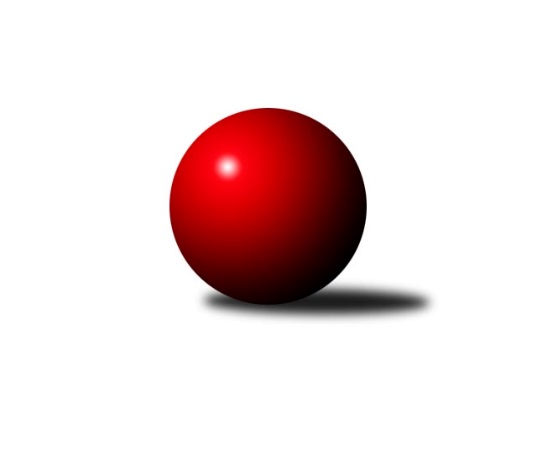 Č.9Ročník 2011/2012	19.11.2011Nejlepšího výkonu v tomto kole: 3563 dosáhlo družstvo: SKK  Náchod1. KLM 2011/2012Výsledky 9. kolaSouhrnný přehled výsledků:TJ Sokol Husovice	- KK Konstruktiva Praha 	6:2	3357:3223	15.0:9.0	19.11.TJ Centropen Dačice	- TJ Sokol KARE Luhačovice ˝B˝	6:2	3331:3189	17.0:7.0	19.11.SKK Svijany  Vrchlabí	- TJ Jiskra Kovářská	5:3	3419:3405	13.5:10.5	19.11.SKK  Náchod	- TJ Třebíč	7:1	3563:3482	13.5:10.5	19.11.TJ Lokomotiva Česká Třebová	- KK Slavoj Praha	3:5	3495:3553	10.5:13.5	19.11.KK PSJ Jihlava	- TJ Spartak Přerov˝A˝	5:3	3350:3329	12.5:11.5	19.11.Tabulka družstev:	1.	SKK  Náchod	9	7	0	2	44.0 : 28.0 	122.5 : 93.5 	 3472	14	2.	TJ Sokol Husovice	9	6	0	3	41.5 : 30.5 	118.5 : 97.5 	 3432	12	3.	SKK Svijany  Vrchlabí	9	6	0	3	40.0 : 32.0 	109.0 : 107.0 	 3435	12	4.	KK Slavoj Praha	9	6	0	3	39.0 : 33.0 	116.0 : 100.0 	 3455	12	5.	TJ Spartak Přerov˝A˝	9	5	1	3	42.0 : 30.0 	116.0 : 100.0 	 3435	11	6.	TJ Jiskra Kovářská	9	4	1	4	41.5 : 30.5 	114.0 : 102.0 	 3384	9	7.	TJ Sokol KARE Luhačovice ˝B˝	9	4	1	4	38.5 : 33.5 	102.5 : 113.5 	 3337	9	8.	KK PSJ Jihlava	9	3	2	4	31.0 : 41.0 	99.5 : 116.5 	 3373	8	9.	KK Konstruktiva Praha	9	2	2	5	30.0 : 42.0 	98.0 : 118.0 	 3315	6	10.	TJ Třebíč	9	3	0	6	28.0 : 44.0 	106.0 : 110.0 	 3356	6	11.	TJ Lokomotiva Česká Třebová	9	2	1	6	27.5 : 44.5 	92.5 : 123.5 	 3358	5	12.	TJ Centropen Dačice	9	2	0	7	29.0 : 43.0 	101.5 : 114.5 	 3342	4Podrobné výsledky kola:	 TJ Sokol Husovice	3357	6:2	3223	KK Konstruktiva Praha 	Zdeněk Vymazal	149 	 160 	 123 	151	583 	 3:1 	 547 	 132	148 	 134	133	Lukáš Doubrava	David Plšek	142 	 171 	 143 	139	595 	 4:0 	 541 	 129	149 	 125	138	Zdeněk Zahrádka	Libor Škoula	139 	 149 	 135 	146	569 	 2:2 	 559 	 134	142 	 136	147	František Obruča	Dušan Ryba	132 	 121 	 120 	128	501 	 1:3 	 506 	 137	129 	 131	109	Štěpán Koblížek	Jiří Radil	139 	 151 	 153 	139	582 	 4:0 	 495 	 124	115 	 118	138	Jaroslav Pleticha st. st.	Jiří Axman ml. ml. *1	123 	 128 	 133 	143	527 	 1:3 	 575 	 142	145 	 148	140	Jiří Franěkrozhodčí: střídání: *1 od 61. hodu Jan Machálek st.Nejlepší výkon utkání: 595 - David Plšek	 TJ Centropen Dačice	3331	6:2	3189	TJ Sokol KARE Luhačovice ˝B˝	Petr Žahourek	138 	 135 	 129 	151	553 	 1:3 	 577 	 151	151 	 149	126	Michal Markus	Jiří Malínek	118 	 140 	 135 	156	549 	 3:1 	 526 	 125	131 	 125	145	Milan Žáček	Pavel Kabelka	147 	 158 	 146 	131	582 	 4:0 	 521 	 130	129 	 134	128	Pavel Kubálek	Milan Kabelka	135 	 129 	 142 	145	551 	 2:2 	 561 	 145	128 	 153	135	Jiří Mrlík	Karel Novák	129 	 133 	 136 	134	532 	 4:0 	 471 	 121	118 	 120	112	Petr Kudláček	Milan Blecha	150 	 154 	 142 	118	564 	 3:1 	 533 	 132	139 	 121	141	Jiří Staněkrozhodčí: Nejlepší výkon utkání: 582 - Pavel Kabelka	 SKK Svijany  Vrchlabí	3419	5:3	3405	TJ Jiskra Kovářská	Pavel Nežádal	133 	 139 	 142 	151	565 	 2:2 	 564 	 145	148 	 134	137	Vlastimil Zeman ml. ml.	Vlado Žiško	138 	 138 	 152 	146	574 	 0.5:3.5 	 601 	 163	138 	 153	147	David Junek	Roman Pek	133 	 127 	 132 	136	528 	 2:2 	 534 	 141	141 	 126	126	Petr Dvořák	Michal Rolf	140 	 151 	 143 	149	583 	 1.5:2.5 	 595 	 158	136 	 143	158	Milan Hrouda	David Hobl	155 	 160 	 150 	123	588 	 4:0 	 541 	 137	147 	 138	119	Martin Pejčoch	Jiří Bartoníček	141 	 148 	 157 	135	581 	 3.5:0.5 	 570 	 140	146 	 157	127	Vlastimil Zeman st.rozhodčí: Nejlepší výkon utkání: 601 - David Junek	 SKK  Náchod	3563	7:1	3482	TJ Třebíč	Daniel Neumann	140 	 134 	 169 	169	612 	 2:2 	 557 	 152	142 	 108	155	Petr Března	Roman Straka	136 	 170 	 140 	152	598 	 2.5:1.5 	 575 	 136	130 	 159	150	Jiří Mikoláš	Martin Kovář	153 	 138 	 135 	138	564 	 3:1 	 539 	 132	123 	 129	155	Aleš Zeman	Jaroslav Hažva	143 	 144 	 139 	130	556 	 0:4 	 661 	 156	148 	 184	173	Robert Pevný	Petr Holý	158 	 173 	 157 	140	628 	 4:0 	 548 	 142	149 	 123	134	Václav Rypel	Michal Jirouš	167 	 147 	 155 	136	605 	 2:2 	 602 	 153	151 	 142	156	Kamil Nestrojilrozhodčí: Nejlepší výkon utkání: 661 - Robert Pevný	 TJ Lokomotiva Česká Třebová	3495	3:5	3553	KK Slavoj Praha	Petr Holanec	130 	 161 	 130 	151	572 	 0:4 	 668 	 177	169 	 160	162	Zdeněk Gartus	Pavel Vymazal	154 	 138 	 151 	155	598 	 3:1 	 587 	 143	157 	 149	138	Jaroslav Procházka	Karel Zubalík	150 	 164 	 162 	133	609 	 2:2 	 595 	 164	138 	 151	142	Stanislav Březina	Jiří Kmoníček	134 	 150 	 129 	149	562 	 1:3 	 587 	 148	152 	 146	141	Martin Kozel st.	Jiří Hetych ml.	154 	 139 	 167 	174	634 	 3:1 	 565 	 137	144 	 139	145	Petr Pavlík	Michal Šic *1	126 	 122 	 130 	142	520 	 1.5:2.5 	 551 	 146	143 	 130	132	Anton Stašákrozhodčí: střídání: *1 od 61. hodu Tomáš MisářNejlepší výkon utkání: 668 - Zdeněk Gartus	 KK PSJ Jihlava	3350	5:3	3329	TJ Spartak Přerov˝A˝	Jiří Partl	153 	 132 	 160 	135	580 	 3:1 	 515 	 132	136 	 121	126	Roman Goldemund	Daniel Braun	130 	 156 	 133 	164	583 	 2:2 	 573 	 145	133 	 148	147	Vlastimil Bělíček	Tomáš Valík	161 	 126 	 143 	132	562 	 1.5:2.5 	 580 	 160	141 	 147	132	Václav Mazur	Jan Ševela	144 	 138 	 125 	150	557 	 3:1 	 540 	 127	121 	 153	139	Petr Vácha	Stanislav Partl	135 	 149 	 140 	124	548 	 2:2 	 566 	 133	141 	 148	144	Jakub Pleban	Petr Benedikt	173 	 121 	 125 	101	520 	 1:3 	 555 	 147	132 	 129	147	Jiří Hendrychrozhodčí: Nejlepší výkon utkání: 583 - Daniel BraunPořadí jednotlivců:	jméno hráče	družstvo	celkem	plné	dorážka	chyby	poměr kuž.	Maximum	1.	Zdeněk Gartus 	KK Slavoj Praha	619.08	402.1	217.0	1.9	6/6	(668)	2.	Michal Rolf 	SKK Svijany  Vrchlabí	601.35	389.3	212.1	0.7	5/5	(658)	3.	Zdeněk Vymazal 	TJ Sokol Husovice	599.50	388.8	210.8	1.3	5/6	(626)	4.	Jiří Kudela 	TJ Spartak Přerov˝A˝	598.25	391.1	207.2	1.9	5/6	(632)	5.	Petr Holý 	SKK  Náchod	593.33	384.3	209.0	0.9	6/6	(628)	6.	Václav Mazur 	TJ Spartak Přerov˝A˝	591.70	380.1	211.6	2.1	5/6	(647)	7.	David Junek 	TJ Jiskra Kovářská	588.88	384.1	204.8	1.4	5/5	(607)	8.	Daniel Neumann 	SKK  Náchod	588.33	377.2	211.1	1.9	6/6	(629)	9.	Stanislav Partl 	KK PSJ Jihlava	585.16	374.8	210.3	1.0	5/5	(625)	10.	Kamil Nestrojil 	TJ Třebíč	585.12	377.4	207.7	2.4	5/5	(626)	11.	Jiří Axman ml.  ml.	TJ Sokol Husovice	582.73	376.9	205.8	1.2	5/6	(597)	12.	Milan Blecha 	TJ Centropen Dačice	582.56	370.9	211.6	1.4	6/6	(609)	13.	Stanislav Březina 	KK Slavoj Praha	581.89	372.8	209.1	1.9	6/6	(611)	14.	Martin Kovář 	SKK  Náchod	580.83	387.8	193.1	0.9	6/6	(611)	15.	Michal Jirouš 	SKK  Náchod	580.75	375.5	205.2	0.7	6/6	(637)	16.	Vlastimil Zeman ml.  ml.	TJ Jiskra Kovářská	578.75	374.4	204.4	2.5	4/5	(592)	17.	Jiří Bartoníček 	SKK Svijany  Vrchlabí	577.20	377.7	199.5	2.6	4/5	(617)	18.	David Hobl 	SKK Svijany  Vrchlabí	576.76	367.9	208.8	1.2	5/5	(621)	19.	Dušan Ryba 	TJ Sokol Husovice	576.17	376.8	199.4	1.6	6/6	(624)	20.	Vlado Žiško 	SKK Svijany  Vrchlabí	574.84	381.0	193.8	3.2	5/5	(593)	21.	Michal Markus 	TJ Sokol KARE Luhačovice ˝B˝	574.84	381.1	193.8	0.9	5/5	(608)	22.	Kamil Fiebinger 	SKK Svijany  Vrchlabí	574.83	373.6	201.3	3.3	4/5	(622)	23.	Pavel Vymazal 	TJ Lokomotiva Česká Třebová	573.42	379.5	193.9	2.9	6/6	(628)	24.	Jaroslav Procházka 	KK Slavoj Praha	572.88	383.1	189.8	2.9	6/6	(601)	25.	Jan Ševela 	KK PSJ Jihlava	572.32	372.4	200.0	2.0	5/5	(623)	26.	Lukáš Doubrava 	KK Konstruktiva Praha 	572.20	372.9	199.3	2.5	5/5	(620)	27.	Jiří Radil 	TJ Sokol Husovice	571.96	377.7	194.3	1.3	6/6	(602)	28.	Karel Novák 	TJ Centropen Dačice	571.75	370.5	201.2	2.3	6/6	(610)	29.	Jiří Hetych  ml.	TJ Lokomotiva Česká Třebová	571.27	387.7	183.5	2.2	5/6	(634)	30.	Jiří Staněk 	TJ Sokol KARE Luhačovice ˝B˝	570.40	375.6	194.8	2.4	5/5	(596)	31.	Martin Kozel  st.	KK Slavoj Praha	570.19	368.5	201.7	1.2	4/6	(601)	32.	Jiří Hendrych 	TJ Spartak Přerov˝A˝	569.75	368.2	201.5	1.7	6/6	(594)	33.	Jakub Pleban 	TJ Spartak Přerov˝A˝	569.08	378.9	190.2	2.0	6/6	(594)	34.	Libor Škoula 	TJ Sokol Husovice	568.72	366.8	201.9	1.3	6/6	(609)	35.	Jaroslav Hažva 	SKK  Náchod	568.60	371.5	197.1	1.3	5/6	(604)	36.	Ladislav Beránek 	SKK  Náchod	567.40	375.2	192.2	3.0	5/6	(613)	37.	Radek Polách 	TJ Sokol KARE Luhačovice ˝B˝	567.10	367.9	199.2	1.3	4/5	(615)	38.	Jiří Malínek 	TJ Centropen Dačice	566.79	374.8	192.0	2.3	6/6	(598)	39.	Jaroslav Tejml 	TJ Jiskra Kovářská	566.67	370.5	196.2	2.4	4/5	(612)	40.	Vlastimil Bělíček 	TJ Spartak Přerov˝A˝	566.46	372.1	194.3	2.5	6/6	(615)	41.	Václav Rypel 	TJ Třebíč	566.28	368.3	198.0	2.2	5/5	(604)	42.	Michal Šic 	TJ Lokomotiva Česká Třebová	566.06	368.3	197.7	3.6	6/6	(589)	43.	Martin Pejčoch 	TJ Jiskra Kovářská	565.20	372.3	193.0	3.0	5/5	(602)	44.	Jiří Franěk 	KK Konstruktiva Praha 	564.25	377.0	187.3	4.6	4/5	(612)	45.	Petr Pavlík 	KK Slavoj Praha	564.00	376.7	187.3	2.2	6/6	(578)	46.	Jiří Mikoláš 	TJ Třebíč	562.24	367.5	194.8	4.1	5/5	(595)	47.	Vlastimil Zeman st. 	TJ Jiskra Kovářská	561.75	374.8	187.0	2.8	4/5	(613)	48.	Jiří Partl 	KK PSJ Jihlava	561.55	366.9	194.7	2.2	4/5	(580)	49.	Tomáš Valík 	KK PSJ Jihlava	561.04	359.9	201.2	1.7	5/5	(584)	50.	Anton Stašák 	KK Slavoj Praha	560.54	374.6	185.9	0.9	6/6	(597)	51.	Štěpán Koblížek 	KK Konstruktiva Praha 	558.45	368.7	189.8	2.3	4/5	(613)	52.	Roman Goldemund 	TJ Spartak Přerov˝A˝	556.58	366.8	189.8	4.1	6/6	(589)	53.	Jiří Mrlík 	TJ Sokol KARE Luhačovice ˝B˝	556.32	366.3	190.0	2.3	5/5	(576)	54.	Aleš Zeman 	TJ Třebíč	554.60	362.5	192.1	2.3	4/5	(613)	55.	Pavel Nežádal 	SKK Svijany  Vrchlabí	553.88	364.4	189.5	2.8	5/5	(594)	56.	Petr Března 	TJ Třebíč	552.10	367.0	185.2	2.9	4/5	(604)	57.	Petr Benedikt 	KK PSJ Jihlava	551.36	367.3	184.0	4.4	5/5	(576)	58.	Petr Holanec 	TJ Lokomotiva Česká Třebová	551.29	372.7	178.6	5.2	6/6	(582)	59.	Zdeněk Zahrádka 	KK Konstruktiva Praha 	550.60	367.3	183.3	3.5	5/5	(604)	60.	David Plšek 	TJ Sokol Husovice	550.33	362.4	187.9	1.1	4/6	(595)	61.	Petr Žahourek 	TJ Centropen Dačice	549.79	369.3	180.5	4.5	6/6	(595)	62.	Petr Dvořák 	TJ Jiskra Kovářská	547.75	355.4	192.3	4.1	4/5	(585)	63.	Daniel Braun 	KK PSJ Jihlava	547.12	364.8	182.3	2.6	5/5	(597)	64.	Pavel Kubálek 	TJ Sokol KARE Luhačovice ˝B˝	546.68	351.6	195.0	2.6	5/5	(604)	65.	Jiří Kmoníček 	TJ Lokomotiva Česká Třebová	545.50	373.3	172.2	5.0	6/6	(565)	66.	Milan Kabelka 	TJ Centropen Dačice	544.89	363.1	181.8	3.4	6/6	(580)	67.	Jiří Kudláček 	TJ Sokol KARE Luhačovice ˝B˝	544.50	373.6	170.9	6.9	4/5	(608)	68.	Pavel Kabelka 	TJ Centropen Dačice	538.69	362.9	175.8	4.7	4/6	(598)	69.	Jaroslav Pleticha st.  st.	KK Konstruktiva Praha 	534.00	364.7	169.3	4.9	4/5	(575)		Robert Pevný 	TJ Třebíč	644.50	405.0	239.5	1.0	2/5	(661)		Michal Šimek 	TJ Sokol Husovice	593.00	366.0	227.0	1.0	1/6	(593)		Jan Kotyza 	KK Konstruktiva Praha 	584.00	374.0	210.0	2.0	1/5	(584)		Karel Zubalík 	TJ Lokomotiva Česká Třebová	570.58	374.8	195.8	2.2	3/6	(617)		Milan Kanda 	TJ Spartak Přerov˝A˝	568.00	379.0	189.0	6.0	2/6	(580)		Milan Hrouda 	TJ Jiskra Kovářská	565.67	374.0	191.7	0.8	3/5	(595)		Stanislav Tichý 	KK Slavoj Praha	564.00	366.5	197.5	1.5	2/6	(578)		František Obruča 	KK Konstruktiva Praha 	563.67	366.7	197.0	2.3	3/5	(579)		Ivan Šalda 	TJ Lokomotiva Česká Třebová	559.50	358.5	201.0	5.0	2/6	(589)		Roman Straka 	SKK  Náchod	556.67	368.2	188.5	1.4	3/6	(619)		Jan Machálek  st.	TJ Sokol Husovice	555.25	373.5	181.8	4.3	2/6	(560)		Václav Zajíc 	TJ Centropen Dačice	555.00	352.0	203.0	2.0	1/6	(555)		Jaroslav Borkovec 	KK Konstruktiva Praha 	541.00	360.8	180.2	4.4	2/5	(563)		Petr Vácha 	TJ Spartak Přerov˝A˝	540.00	350.0	190.0	5.0	1/6	(540)		Roman Pek 	SKK Svijany  Vrchlabí	540.00	357.0	183.0	4.5	2/5	(552)		Tomáš Misář 	TJ Lokomotiva Česká Třebová	536.00	351.0	185.0	4.0	1/6	(536)		Jakub Zdražil 	KK PSJ Jihlava	535.00	357.0	178.0	7.0	1/5	(535)		Jan Horáček 	SKK Svijany  Vrchlabí	534.00	362.0	172.0	4.5	2/5	(538)		Miroslav Mátl 	TJ Třebíč	533.00	355.5	177.5	9.0	2/5	(541)		Karel Uhlíř 	TJ Třebíč	530.00	369.5	160.5	5.5	2/5	(544)		Milan Žáček 	TJ Sokol KARE Luhačovice ˝B˝	526.00	342.0	184.0	3.0	1/5	(526)		Jiří Hetych st.  st.	TJ Lokomotiva Česká Třebová	520.00	353.0	167.0	11.0	1/6	(520)		Milan Mokrý 	TJ Třebíč	514.00	331.5	182.5	4.0	2/5	(526)		Tomáš Limberský 	SKK Svijany  Vrchlabí	500.00	347.0	153.0	10.0	1/5	(500)		Petr Kudláček 	TJ Sokol KARE Luhačovice ˝B˝	471.00	325.0	146.0	10.0	1/5	(471)Sportovně technické informace:Starty náhradníků:registrační číslo	jméno a příjmení 	datum startu 	družstvo	číslo startu
Hráči dopsaní na soupisku:registrační číslo	jméno a příjmení 	datum startu 	družstvo	Program dalšího kola:10. kolo26.11.2011	so	10:00	TJ Sokol KARE Luhačovice ˝B˝ - SKK  Náchod	26.11.2011	so	10:00	TJ Jiskra Kovářská - TJ Sokol Husovice	26.11.2011	so	11:30	TJ Spartak Přerov˝A˝ - KK Slavoj Praha	26.11.2011	so	11:30	KK Konstruktiva Praha  - TJ Centropen Dačice	26.11.2011	so	14:00	TJ Třebíč - TJ Lokomotiva Česká Třebová	26.11.2011	so	15:30	KK PSJ Jihlava - SKK Svijany  Vrchlabí	Nejlepší šestka kola - absolutněNejlepší šestka kola - absolutněNejlepší šestka kola - absolutněNejlepší šestka kola - absolutněNejlepší šestka kola - dle průměru kuželenNejlepší šestka kola - dle průměru kuželenNejlepší šestka kola - dle průměru kuželenNejlepší šestka kola - dle průměru kuželenNejlepší šestka kola - dle průměru kuželenPočetJménoNázev týmuVýkonPočetJménoNázev týmuPrůměr (%)Výkon5xZdeněk GartusSlavoj Praha6683xZdeněk GartusSlavoj Praha114.756682xRobert PevnýTřebíč6612xRobert PevnýTřebíč114.646612xJiří Hetych ml.Č. Třebová6341xPetr HolýSKK  Náchod108.916283xPetr HolýSKK  Náchod6282xJiří Hetych ml.Č. Třebová108.916343xDaniel NeumannSKK  Náchod6121xDavid PlšekHusovice107.315951xKarel ZubalíkČ. Třebová6093xDaniel NeumannSKK  Náchod106.14612